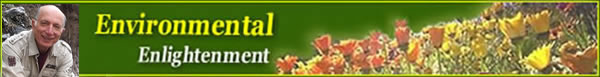 
Environmental Enlightenment #132
By Ami Adini - Reissued February 19, 2015